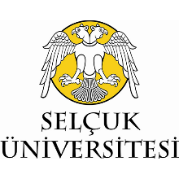 T.C.SELÇUK ÜNİVERSİTESİ ECZACILIK FAKÜLTESİ SERBEST ECZANE STAJI ÖĞRENİM HEDEFLERİSerbest eczane stajı1. Staj yapılan eczane hakkında genel bilgileri açıklar.a. Serbest Eczanede çalışan eczacıların sağlık personeli olarak görev ve sorumluluklarını açıklar.b. Eczanede çalışan yardımcı personelin tanımı, görev, yetki ve sorumluluklarını açıklar.c. Eczane tasarımını; ilaç ve diğer ürünlerin yerleşim sistematiğini yönetir.d. İlaçların raflara dizilme düzenlerini (alfabetik düzen, farmakolojik düzen, vb.) açıklar.e. Eczanede kullanılan gereç ve cihazları tanır.f. Eczanenin çalışma saatleri ve eczanelerde nöbet, nöbet listesi tanzimini tanımlar.2. İlaç, kozmetik ürün ve tıbbi malzeme/cihazlar için tedarik/satın-alma prosedürlerini açıklar.a. Eczacının görev ve sorumluluklarını açıklar.b. Satın alma karar verme sürecinde yardımcı personelin rolünü değerlendirir.c. Eczane-ecza deposu ilişkileri, satın alınan ürünlerin denetimi, kaydı, ödeme koşullarını özetler.d. İstatistik, veri oluşturma prosedürlerini uygular.3. Eczacı-hasta iletişiminde dikkat edilecek hususları saptar.a. Hasta karşılanmasındaki unsurları belirler.b. Hastanın ihtiyaçlarına sistematik yaklaşım aşamalarını değerlendirir.c. Sağlık eğitimi, İlaç okur yazarlığı vb. hasta eğitim yöntemlerini uygular.d. Eczacıya sık sorulan soruları saptar.e. Akut sorunlarda eczacı yaklaşımını uygular.f. Kronik hastalıkların tedavisinde eczacının rolünü tartışır.4. Eczanede reçete karşılanmasını betimler.a. Reçetede kullanılan terimleri tanır.b. ICD-10 reçete ve rapor tanı kodlarını tanır.c. Reçete karşılanmasında dikkat edilecek hususları saptar.d. Reçete kayıt defterini tanır ve reçete kayıt sürecini uygular.5. Özel kullanım gerektiren dozaj formlarının (inhalerler, göz preparatları, insülinler ve diğer derialtı injeksiyonluk preparatlar, transdermal preparatlar, spreyler, varfarin, osteoporozda oral yolla kullanılan formlar, üriner sistem enfeksiyonlarında kullanılan bazı ilaçlar, oral retinoid ve anti TNF vb.) kullanım talimatlarını değerlendirir ve hasta eğitimini uygular.6. Eczanede verilen klinik eczacılık/farmasötik bakım hizmetlerini planlar.a. İlaç danışmanlığı uygular.b. Akılcı ilaç kullanımını değerlendirir.c. İlaç-ilaç, ilaç-hastalık, ilaç-bitkisel ürün ve ilaç-besin etkileşimlerini sorgular.d. Kronik hastalıklarda tedavi izlemi uygular.e. Basit rahatsızlıklarda doğru yönlendirmeyi planlar.f. Özellikli Hastalarda (onkoloji, nakil hastaları vb.) önerilen destek tedaviler ve bu tedavilerin hastaya uygulanan tedavi protokolü ve endikasyonuyla uyumunu değerlendirir.7. Eczanede bilgisayar ve bilgisayar-destekli uygulamaları kullanır.a. Sosyal Güvenlik Kurumu (SGK) provizyon sistemi (MEDULA) ve eczane yazılım programlarını (TEBEOS, Farmakom vb.) kullanır. Sağlık Uygulama Tebliği (SUT) ve Elektronik İlaç bilgi kaynaklarını (RX Media vb.) kullanır.b. İlaç takip sitemini kullanır.c. İlaç ve tıbbi malzemelerin stok durumu ve son kullanma tarihlerini denetler, kullanım süresi sonuna yaklaşan ilaçları yönetir.d. Gelir gider dengesi, karlılık durumu, dönemsel alım-satım farklılıklarını çözümler.e. Kişisel verilerin korunması kanunu kapsamında hasta ilaç profil kaydının tutulmasını planlar.8. Eczanede bulundurulması gereken ilaçları saptar.9. Özel reçetelere (mor, turuncu, kırmızı ve yeşil renkli) yazılması gereken ilaçlar ve bu reçetelerle ilgili prosedürleri tanır.10. Uyuşturucu, psikotrop ilaçları içeren reçetenin karşılanmasını açıklar ve reçete kaydını uygular.11. Reçetesi eczanede alıkonacak olan ilaçları tanır.12. Eczanede bulundurulması gereken mesleki başvuru kitaplarını (kodeks, farmakope ve formüler) kullanır.13. Eczanede bulunan mesleki başvuru kitapları, periyodik bilimsel ve/veya mesleki yayınları, elektronik ve çevirim-içi ilaç bilgi kaynaklarını saptar ve kullanır.14. Eczanelerde bulunması gereken defterleri açıklar.15. İşletme, envanter, imalat, reçete, narkotik, teftiş ve personel defterlerinin tutulmasını uygular.16. Eczanenin muhasebe işleyiş sistemini (muhasebeci seçimi, fatura işlemleri, gider bildirimleri, beyanname, vergiler, sigorta prim ödemeleri) ve eczacı-muhasebeci ilişkilerini değerlendirir. Eczane sigorta paketlerini karşılaştırır.17. Eczacı-Eczacı-Eczacı, Eczacı-Bölge Eczacı Odası, Eczacı-Ecza Kooperatifleri ilişkilerini değerlendirir.18. Eczanelerin Sağlık Bakanlığı, Maliye Bakanlığı ve Sosyal Güvenlik Kurumu ile ilişkilerini değerlendirir.19. Eczacı ve diğer sağlık personeli arasındaki mesleki iletişim ve ilişkileri değerlendirir.20. Resmi kurum ve kuruluşlarla yapılan anlaşma prosedürlerini tanımlar.21. Acil durumlarda kullanılan ilaç, tıbbi malzeme ve antidotları tanır.22. Zehirli ve ayrı bulundurulacak ilaç dolaplarını tanır.23. Eczanede ilk yardım uygulamasını planlar.24. Reçetesiz verilebilen ilaçları tanır.25. Eczacıların aile planlaması vb. koruyucu sağlık hizmetleri konusundaki fonksiyonlarını açıklar.26. Eczanede hijyen koşullarını uygular ve temiz çalışma ortamını yaratır.27. Buzdolabının uygun kullanımını açıklar; buzdolabında saklanması gereken ilaçları tanır.28. Eczanede sıcaklık ve nem ölçümü yapar.29. Buzdolabı, termometre, nemölçer, ölçü aletleri ve tartı aletlerinin kalibrasyon ve denetimine ilişkin işlemleri uygular.30. Eczanedeki laboratuvar düzenini tanır, laboratuvarda bulunması gereken madde ve malzemeleri belirler.31. Majistral preparat hazırlanışını uygular.a. Etken ve yardımcı maddeleri tanır.b. Farmasötik hesaplama yapar.c. Maddelerin sinonimlerini tanır.d. Maddelerin kullanılışlarını açıklar.e. Preparatın farmasötik şeklini saptar.f. Preparatın kullanılışını gösterir.g. Preparatın hazırlanışını uygular.h. Ambalajlanmasını değerlendirir.i. Fiyatlandırılmasını hesaplar.j. Medula sistemindeki doz ilişkilerini saptar.32. İlaç-dışı ürünleri adlandırır.a. Eczanede (varsa) dermokozmetik ürünleri saptar.b. Eczanede (varsa) besin eklentilerini (fitofarmasötikler; nütrasötikler) belirler.c. Eczanede (varsa) bitkisel/ itriyat, ortopedik ürünleri belirler.d. Eczanede (varsa) anne-bebek sağlığı ürünlerini tanır.e. Tıbbi cihazların SGK’ya veriliş koşullarını özetler ve medikal malzemelerin hasta eğitimini uygular.33. Hasta tarafından bildirilen ilaç yan etkilerinin Türk Farmakovijilans Merkezi’ne (TÜFAM) rapor edilme prosedürünü açıklar.34. Eczanede yapılan denetimleri anlatır.35. Hasta haklarını açıklar ve meslek etiğini uygular.ÇEP Staj yönetmeliğine göre belirtilen öğrenim hedefleri Staj I, II ve III için öğrencilerin bilgi birikimleri göz önünde bulundurularak aşağıdaki şekilde hedeflendirilmiştir.Staj I: İkinci ve üçüncü sınıf arasındaki yaz aylarında dört hafta (20 iş günü) süre ile kamuya açık (serbest) bir eczanede yapılan stajdır. A: Serbest eczane stajı;1. Staj yapılan eczane hakkında genel bilgiler;a. Eczacılık; eczacı; majistral ve müstahzar ilaç; orijinal ve jenerik ilaç tanımları,  b. Eczanede çalışan eczacıların sağlık personeli olarak görev ve sorumlulukları,c. Eczanede çalışan yardımcı personelin tanımı, görev, yetki ve sorumlulukları,d. Eczane ve Bölge Eczacı Odası; Eczane ve Ecza Deposu arasındaki mesleki iletişim ve ilişkiler,e. Eczacı ve diğer sağlık personeli arasındaki mesleki iletişim ve ilişkiler,f. Eczane tasarımı; ilaç ve diğer ürünlerin yerleşim sistematiği,g. İlaçların raflara dizilme düzenleri: alfabetik düzen, farmakolojik düzen vb.,h. Eczanede kullanılan gereç ve cihazlar,ı. Ölçü ve tartı aletleri vb. kalibrasyon gereken cihazların denetimine ilişkin işlemler, i. Eczanenin çalışma saatleri ve günleri; eczanelerde nöbet sistemi ve nöbet listesi hazırlanmasında dikkate alınacak hususlar.2. Eczanede reçete karşılanması ve ilaçlar;a. Reçete çeşitlerinin tanımlanması (beyaz reçete, kontrole tabi ürünler, uyuşturucu psikotrop ilaçlar, mor ve turuncu reçeteler), b. Beyaz reçete ve özel reçetelerin (mor, turuncu, kırmızı ve yeşil renkli) karşılanması, kaydı ve bu reçetelerle ilgili prosedürler,c. Reçete karşılanmasında dikkat edilecek hususlar,d. Reçetesiz verilebilen ilaçlar (OTC); reçetesiz verilmesi yasal olmayan ilaçlar.3. Eczanelerde bulundurulması gerekenler;a. Bulundurulması zorunlu ilaç ve tıbbi malzemeler,b. Bulundurulması gereken mesleki başvuru kitapları (Kodeks, Farmakope, Vademekum ve formüller), elektronik ve çevrimiçi ilaç bilgi kaynakları (Rx MediaPharma vb.) ve bunların kullanımı hakkında bilgiler,c. Eczaneye ulaştırılan periyodik bilimsel ve/veya mesleki yayınlar,d. Bulundurulması gereken defterler,e. Narkotik ve Psikotrop ilaçlar ile soğuk zincire tabi olan ilaçların saklama koşulları hakkında bilgiler,f. Eczanede laboratuvar düzenlenmesi ve laboratuvarda bulunması gereken madde ve malzemeler.4. Eczanede bilgisayar kullanımı ve bilgisayar-destekli uygulamalar;a. Sosyal Güvenlik Kurumu (SGK) provizyon sisteminin kullanılması,b. İlaç Takip Sisteminin (İTS) kullanılması.c. hasta ilaç kaydının tutulması,d. İlaç ve tıbbi malzemelerin stok ve son kullanma tarihi kontrolü; kullanım süresi sonuna yaklaşan ilaçlarla ilgili önlemler.5. Eczanede yapılan denetimler6. Miadı dolan ilaçlar ile ilgili uygulanacak prosedürler7. Eczane açmak için gerekli işlemler ve Eczanenin sahip olması gereken asgari fiziksel özellikleriStaj II: Üçüncü ve dördüncü sınıf arasındaki yaz aylarında beş hafta (30 iş günü) süre ile kamuya açık (serbest) bir eczanede ya da bir hastane eczanesinde yapılan stajdır.A: Serbest eczane stajı;Staj I öğrenme hedeflerine ek olarak;1. Eczanede verilen ilaçlara ait reçetelerin faturalandırılması ve kurumlara gönderilmesinde dikkat edilmesi gerekenleri bilir.2. Özel reçetelerde (yeşil, kırmızı, turuncu ve mor reçete) yer alan ilaçlar ve bunlarla ilgili prosedürleri öğrenir.3. Eczanelerdeki bilgisayarlarda kullanılan internet programlarının incelenmesini öğrenir.4. İlaç siparişi ve depolardan gelen faturaların değerlendirilmesini öğrenir.5. Reçetelerde yer alan teşhisleri bilir.6. Bütçe uygulama tebliği, ilaçların geri ödeme koşulları ve bu konunun incelenmesi.7. Eczanenin kamu ve özel sigorta kurumları ile yapacağı anlaşmalar, işlemler ve kurallar.8. Depolara yapılan ödeme şekilleri.Staj III: Dördüncü ve beşinci sınıf arasındaki yaz aylarında beş hafta (30 iş günü) süre ile kamuya açık (serbest) bir eczanede ya da bir hastane eczanesinde, ilaç üretim tesisi, ilaç / zehir danışma merkezleri, Sağlık Bakanlığı’nın ilgili birimleri, Sosyal Güvenlik Kurumu, ecza deposu, tıbbi malzeme üretim tesisi, kozmetik imalathanesi ve/veya bu üretim alanları ile ilgili AR-GE merkezlerinde yapılan stajdır.A: Serbest eczane stajı;Staj I ve II öğrenme hedeflerine ek olarak;1.Müstahzarların tanımı ve müstahzarda bulunması gereken bilgileri, müstahzarların farmakolojik sınıflandırması ve bu sınıflara ait örnekleri, eşdeğer (muadil) ilaç ve ucuz eşdeğer ilaç kavramını, İlaç-İlaç ve İlaç-besin etkileşimleri hakkında genel bilgileri bilir.2. Eczanenin Sosyal Güvence Kurumu (SGK) ve özel sigorta kurumları ile yapacağı anlaşmalar, işlemler ve kuralları öğrenir.3. Bütçe Uygulama Talimatları, ilaçların geri ödeme koşulları ve bu konunun incelenmesini öğrenir.4.Eczanede verilen ilaçlara ait reçetelerin faturalandırılması ve kurumlara gönderilmesinde dikkat edilmesi gerekenleri öğrenir.5. Eczane personelinin özelliklerini bilir.6.Eczane açılacak yerlerin özelliklerini bilir.7. Eczane Finansmanı (Bir eczane açarken hangi kalemleri hesaplamak gerekir) yapabilir.Staj IV: Beşinci sınıfın güz/bahar yarıyılında en az 8 hafta (en az 40 iş günü) süre ile yapılan stajdır. Staj IV, Konya il sınırları içerisinde, kamuya açık (serbest) bir eczanede ya da bir hastane eczanesinde, ilaç endüstrisi, tıbbi malzeme üretim tesisi, kozmetik imalathanesi ve/veya bu üretim alanları ile ilgili AR-GE merkezlerinde yapılan stajdır.A: Serbest eczane stajı;Staj I, II ve III öğrenme hedeflerine ek olarak;1. Eczanede verilen klinik eczacılık/ farmasötik bakım hizmetleri (ilaç danışmanlığı, ilaç-ilaç ve ilaç-besin etkileşimleri, akılcı ilaç kullanımı, vs.) öğrenir.2. Eczanelerin Sağlık Bakanlığı, Maliye Bakanlığı ve Sosyal Güvenlik Kurumu ve diğer mesleki kuruluşlar arasındaki iletişim ve ilişkileri öğrenir.3. Eczanede bulundurulması gereken ilaçları, mesleki kitapları ve defterleri öğrenir.4. Eczanede uygulanabilecek ilk yardım, acil durumlarda kullanılan ilaç, tıbbi malzeme ve antidotları öğrenir